Θέμα: «Κατανομή τακτικής επιχορήγησης για την κάλυψη λειτουργικών δαπανών ( Γ΄ΔΟΣΗ) έτους 2017 των Σχολικών Επιτροπών του Δήμου και απόδοση ποσού στη Σχολική Επιτροπή Πρωτοβάθμιας Εκπαίδευσης για την κάλυψη δαπάνης της υλοποίησης του θεσμού του Σχολικού Τροχονόμου από 1/7/2017 έως 30/9/2017  συνολικού ποσού 148.656,68 € »	Παρακαλούμε όπως κατά την προσεχή συνεδρίαση του Δημοτικού Συμβουλίου περιλάβετε και το στην περίληψη θέμα σύμφωνα με :Α) Τη με αρ.πρωτ.  29236/4-9-2017 απόφαση του Υπουργείου Εσωτερικών με την οποία , ο Δήμος Καλλιθέας επιχορηγείται με το ποσόν των 148.880,00€ Β) Το με αρ  317/7-9-2017 ΓΕΕΑ (γραμμάτιο είσπραξης του Δήμου μας )Γ) Τα λειτουργικά τμήματα, το μαθητικό δυναμικό και τις σχολικές μονάδες κάθε Σχολικής Επιτροπής.Δ) Τη με αριθμό 47455/16-8-07 ΚΥΑ (ΦΕΚ 1734/Β/30-08-07)και την με αριθμό 2998/26-2-2008 απόφαση του Υπουργείου Οικονομικών που αφορούν στην αποζημίωση των εθελοντών σχολικών τροχονόμων και τον επισυναπτόμενο πίνακα κατανομής ποσού για την αμοιβή αυτών.Παρακαλούμε για την κατανομή του ποσού ύψους 148.656,68 € για την κάλυψη λειτουργικών δαπανών των Σχολικών Επιτροπών του Δήμου και απόδοση ποσού στη Σχολική Επιτροπή Πρωτοβάθμιας Εκπαίδευσης για την κάλυψη δαπανών της υλοποίησης του θεσμού του σχολικού τροχονόμου από 1/7/2017 έως 30/9/2017  ως εξής :ΣΧΟΛΙΚΗ ΕΠΙΤΡΟΠΗ ΠΡΩΤΟΒΑΘΜΙΑΣ ΕΚΠΑΙΔΕΥΣΗΣΤΜΗΜΑΤΑ         ΜΑΘΗΤΕΣ                             ΠΟΣΟ    269                     5023                                  86.540,68 €ΑΜΟΙΒΗ 21 ΣΧ. ΤΡΟΧΟΝΟΜΩΝ ΑΠΟ 01/7/2017-30/9/2017                          2.520,00 €ΣΥΝΟΛΟ  :                                                        89.060,68€ΣΧΟΛΙΚΗ ΕΠΙΤΡΟΠΗ ΔΕΥΤΕΡΟΒΑΘΜΙΑΣ ΕΚΠΑΙΔΕΥΣΗΣΤΜΗΜΑΤΑ         ΜΑΘΗΤΕΣ                ΠΟΣΟ  167                    3725                    59.596,00 €Η δαπάνη για την κάλυψη λειτουργικών δαπανών των Σχολικών Επιτροπών και την αμοιβή των σχολικών τροχονόμων θα βαρύνει την με ΚΑ 00/6711.0001 πίστωση του προϋπολογισμού του έτους 2017 του Δήμου .Για την  πιο πάνω δαπάνη έχει  συνταχθεί από την Οικονομική Υπηρεσία Πρόταση Ανάληψης Υποχρέωσης με αριθμό 963/8-9-2017 .	  Ο ΑΝΤΙΔΗΜΑΡΧΟΣ                                                                                             ΕΜΜΑΝΟΥΗΛ ΚΩΣΤΑΚΗΣΚοιν/ση-Αντιδήμαρχο Ε.Κωστάκη-Δ/νση Πολιτισμού, Παιδείας και Νέας Γενιάς-Τμήμα Παιδείας και Δια Βίου Μάθησης -Οικονομική Υπηρεσία-Πρόεδρο Σχολικής Επιτροπής Πρωτοβάθμιας Εκπαίδευσης- Πρόεδρο Σχολικής Επιτροπής Δευτεροβάθμιας Εκπαίδευσης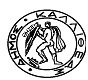 ΕΛΛΗΝΙΚΗ ΔΗΜΟΚΡΑΤΙΑΝΟΜΟΣ ΑΤΤΙΚΗΣΔΗΜΟΣ  ΚΑΛΛΙΘΕΑΣΕΛΛΗΝΙΚΗ ΔΗΜΟΚΡΑΤΙΑΝΟΜΟΣ ΑΤΤΙΚΗΣΔΗΜΟΣ  ΚΑΛΛΙΘΕΑΣΚαλλιθέα 11/9/2017Αρ. Πρωτ.: 47162Διεύθυνση	:Τμήμα	:Ταχ. Διεύθ.	:Αρμόδιος	:E-mail        :Τηλέφωνο	:Πολιτισμού, Παιδείας και Νέας ΓενιάςΠαιδείας και Διά Βίου ΜάθησηςΦιλαρέτου 108, 176-76Ι. Χατζηράπτηςg.xatziraptis@kallithea.gr2109589635Καλλιθέα 11/9/2017Αρ. Πρωτ.: 47162ΠροςΤον Πρόεδρο του Δημοτικού Συμβουλίου